НАКАЗПО ГАННІВСЬКІЙ ЗАГАЛЬНООСВІТНІЙ ШКОЛІ І-ІІІ СТУПЕНІВПЕТРІВСЬКОЇ РАЙОННОЇ РАДИ КІРОВОГРАДСЬКОЇ ОБЛАСТІвід 18 серпня 2020 року                                                                                               № 75с. ГаннівкаПро організований початок 2020/2021 навчального року На виконання наказу завідувача сектору освіти райдержадміністрації від 18 серпня 2020 року № 116 «Про організований початок 2020/2021 навчального року»НАКАЗУЮ:1. Заступнику директора з навчально-виховної роботи Ганнівської загальноосвітньої школи І-ІІІ ступенів ГРИШАЄВІЙ О.В., заступнику завідувача з навчально-виховної роботи Володимирівської загальноосвітньої школи І-ІІ ступенів, філії Ганнівської загальноосвітньої школи І-ІІІ ступенів ПОГОРЄЛІЙ Т.М., заступнику завідувача з навчально-виховної роботи Іскрівської загальноосвітньої школи І-ІІІ ступенів, філії Ганнівської загальноосвітньої школи І-ІІІ ступенів БОНДАРЄВІЙ Н.П.:1) ознайомитися із матеріалами Всеукраїнської серпневої конференції «Освіта в умовах пандемії: як організувати навчальний рік 2020/2021» за посиланням: https://youtu.be/50TXwUs6WPQ ;2) 25 серпня 2020 року взяти участь у обласному освітянському Форумі в он-лайн режимі на офіційному сайті управління освіти і науки обласної державної адміністрації в розділі новини за посиланням: http://osvita.kr-admin.gov.ua з дотриманням  протиепідемічних вимог, рекомендованих Міністерством охорони здоров’я України;3) 26-27 серпня 2020 року взяти участь у районному «Педагогічному форумі - 2020 учасників освітнього процесу Петрівського району»;4) 28 та 31 серпня 2020 року провести  засідання педагогічних рад у закладах освіти;5) 01 вересня 2020 року провести заходи із нагоди Дня знань в окремих класах, групах із дотриманням санітарних та протиепідемічних вимог, рекомендованих Міністерством охорони здоров’я України, уникаючи проведення масових заходів;6) забезпечити  проведення першого уроку  з урахуванням методичних рекомендацій комунального закладу «Кіровоградський обласний інститут  післядипломної педагогічної освіти імені Василя Сухомлинського» «Крокуємо разом. Досліджуємо. Відкриваємо. Взаємодіємо»;7) забезпечити організацію освітнього процесу у закладах освіти у 2020/2021 навчальному році з урахуванням рекомендацій Міністерства освіти і науки України «Щодо методичних рекомендацій про викладання навчальних предметів у закладах загальної середньої освіти у 2020/2021 навчальному році» (лист МОН від 11.08.2020 №1/9-430), «Щодо організації діяльності закладів дошкільної освіти у 2020/2021 навчальному році (лист МОН від 30.07.2020 року № 1/9-411), «Щодо організації роботи закладів загальної середньої освіти у 2020/2021 навчальному році» (лист МОН від 05.08.2020 № 1/9-420);8) забезпечити виконання Тимчасових рекомендацій щодо організації протиепідемічних заходів у закладах освіти в період карантину в зв’язку з поширенням  коронавірусної хвороби (COVID-19), затверджених Постановою Головного санітарного лікаря України від 30 липня 2020 року № 42;9) до 930 01 вересня 2020 року інформувати сектор освіти Петрівської районної державної адміністрації про організований початок навчального року відповідно до форми (додаток).2. Контроль за виконанням даного наказу покласти на заступника директора з навчально-виховної роботи Ганнівської загальноосвітньої школи І-ІІІ ступенів ЩУРИК О.О., завідувача Володимирівської загальноосвітньої школи І-ІІ ступенів, філії Ганнівської загальноосвітньої школи І-ІІІ ступенів МІЩЕНКО М. І., на завідувача Іскрівської загальноосвітньої школи І-ІІІ ступенів, філії Ганнівської загальноосвітньої школи І-ІІІ ступенів ЯНИШИНА В.М. Директор школи                                                                                          О.КанівецьЗ наказом ознайомлені:                                                                          О.ЩурикО.ГришаєваВ.ЯнишинМ.МіщенкоН.БондарєваТ.ПогорєлаДодатокдо наказу директора школивід 18.08.2020 року № 75ІНФОРМАЦІЯщодо явки здобувачів освіти до закладів освіти району станом на 01.09.2020 року Назва закладуЗагальна кількість здобувачів освіти (осіб)Із них:Із них:Назва закладуЗагальна кількість здобувачів освіти (осіб)наявна кількість здобувачів освіти станом на 01.09.2020 року (осіб)відсоток явки1234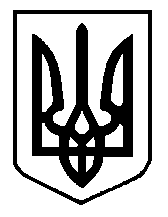 